ФРАНЦИЯ В САМОМ СЕРДЦЕ АДМИРАЛТЕЙСКОГО РАЙОНА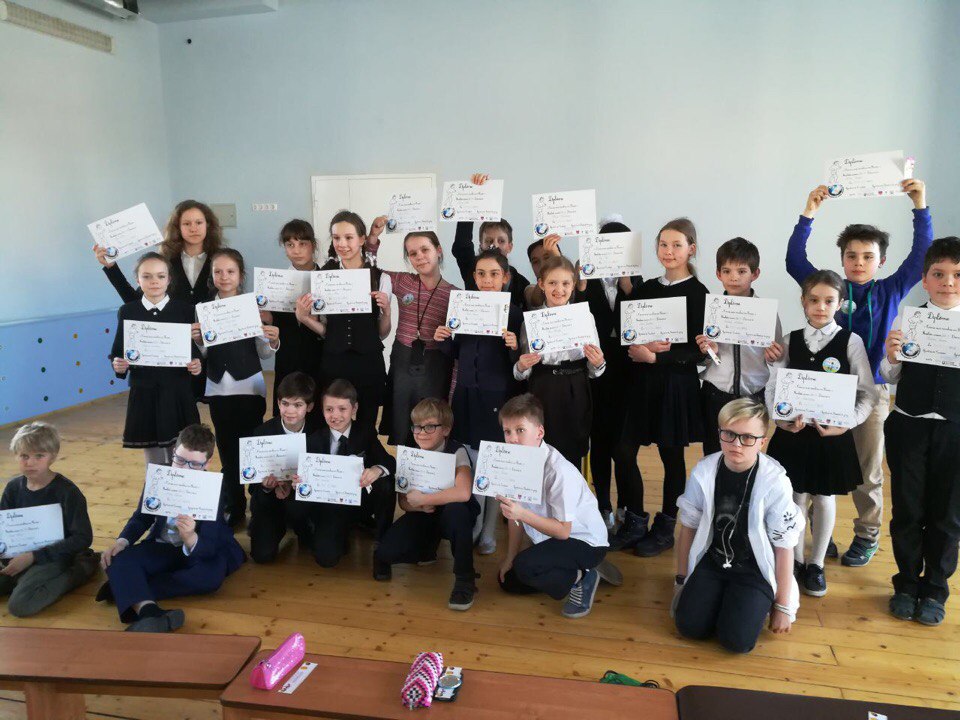 13 апреля 2018 года  учащиеся ГБОУ средней школы № 266 приняли участие в Математическом ралли, проводимом Французской школой имени Андре Мальро в Санкт-Петербурге, филиала Французского Лицея в Москве, принадлежащего сети Агентства Французского Образования За рубежом(AEFE). Несколько месяцев учащиеся 4б и 5 классов готовились к этому событию. Они решали задачи, изучали математическую терминологию на французском языке и состязались друг с другом в двух турах ралли. И вот, наконец, 4 финалиста вышли в заключительный тур. Им выпала большая честь представлять  школу № 266 с углубленным изучением французского языка Адмиралтейского района  на международном уровне и продемонстрировать свои познания во французском языке и математикe. Все участники математического ралли завоевали памятные призы и дипломы.А этой победе в апреле месяце предшествовали совместные проекты в течение года: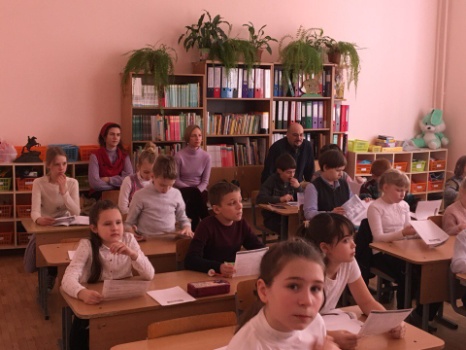 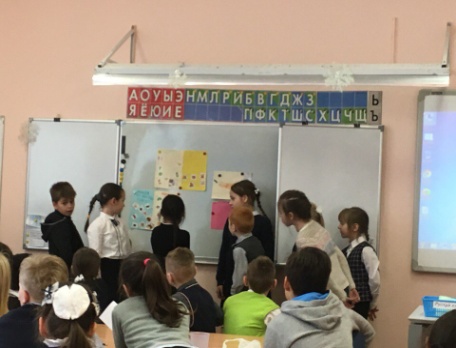 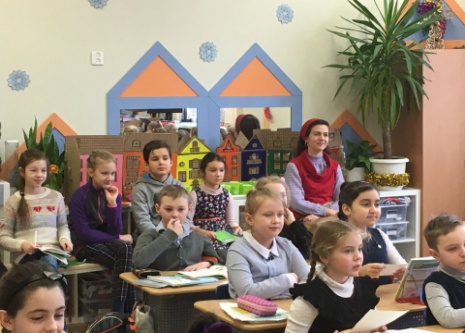 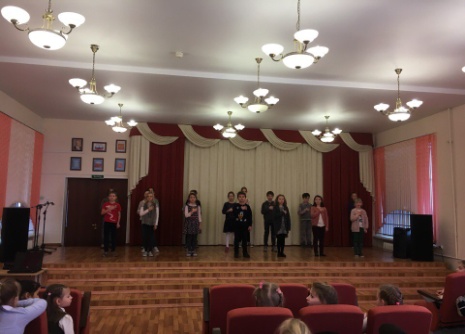 Учащиеся французской школы имени Андре Мальро, которая расположена в Санкт-Петербурге на Загородном проспекте, в гостях у школы-партнера  (ГБОУ средней школы № 266) на уроках. Это были замечательные и незабываемые дни! Вместе в одном классе с носителями языка!!! Все уроки и мероприятия  проходят быстро и интересно!!! 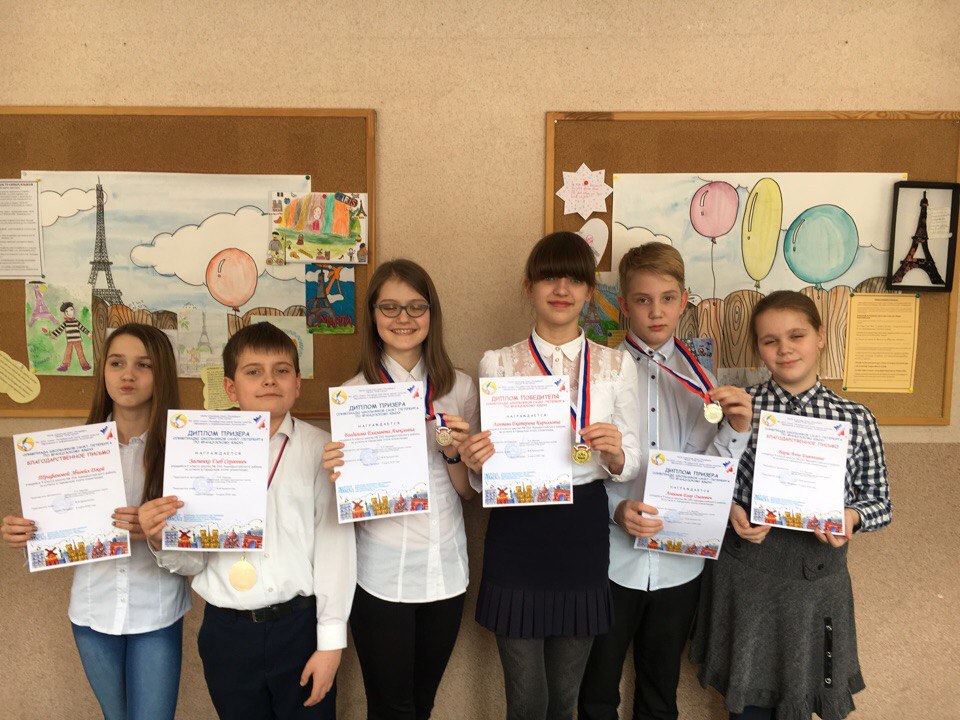 Победители городской олимпиады по французскому языку для учащихся 5-6 классов и городской метапредметной  лингвистической олимпиады – учащиеся ГБОУ средней школы № 266 с углубленным изучением французского языка Адмиралтейского района.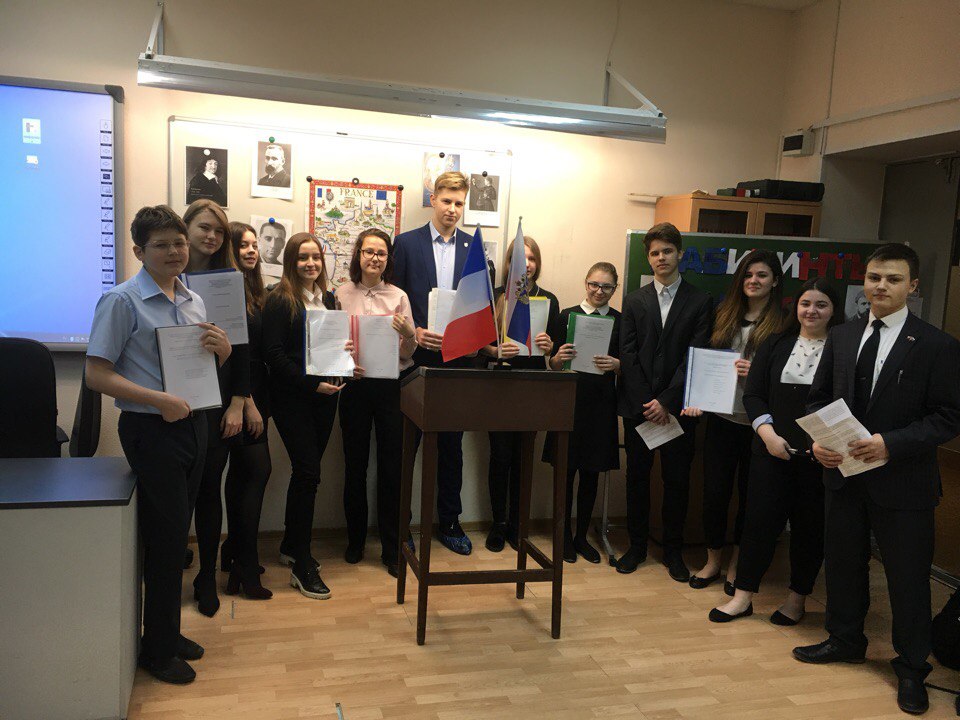 Победители и призеры научно-практической конференции «ЛАБИРИНТЫ НАУКИ» (секция Французский язык и литература. Страноведение). 266 школа, Вторая Санкт-Петербургская гимназия, 263 школа.ФРАНЦУЗЫ В ШКОЛЕ (лицей Шатобриан г.Гавр)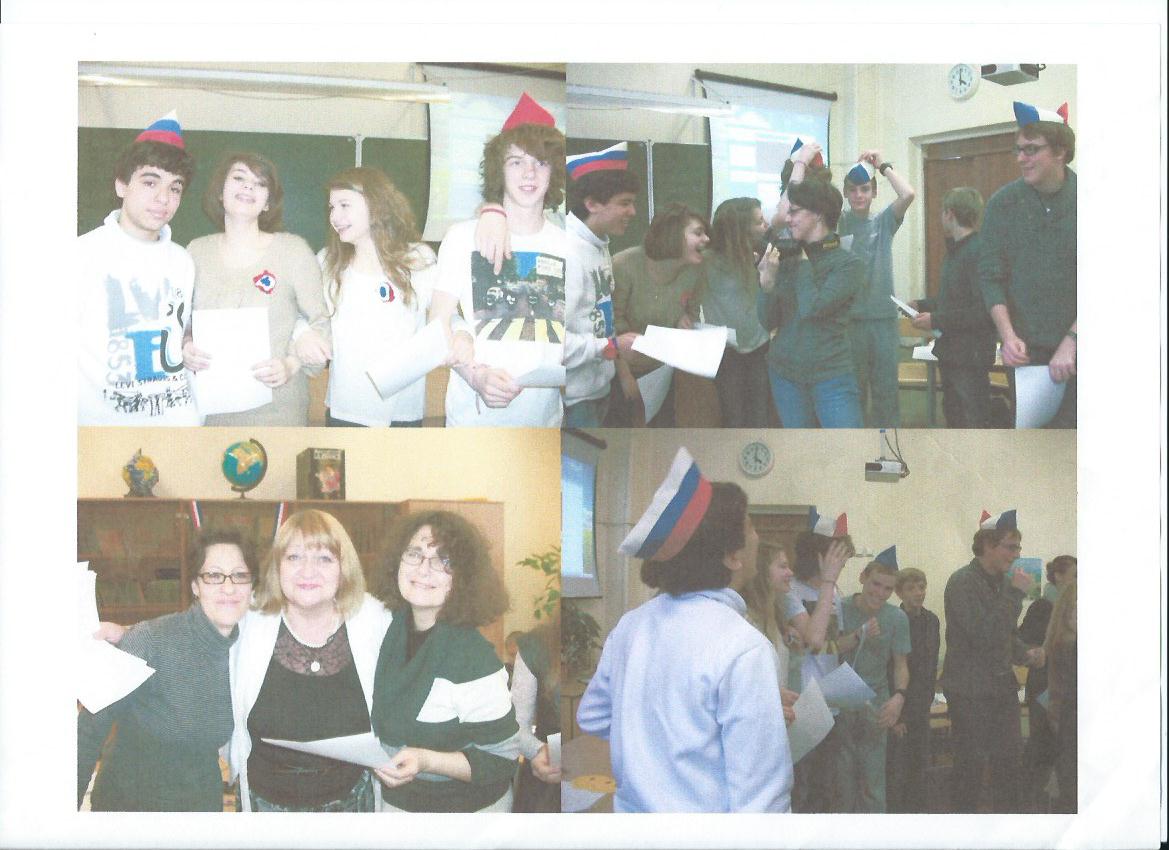 Неделя иностранных языков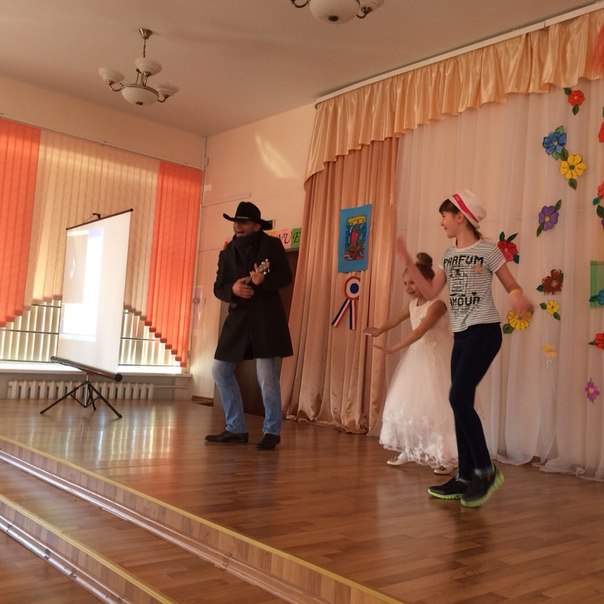 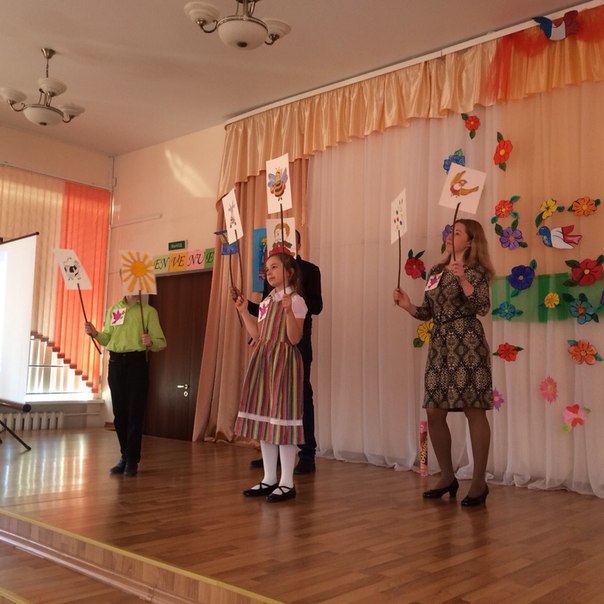 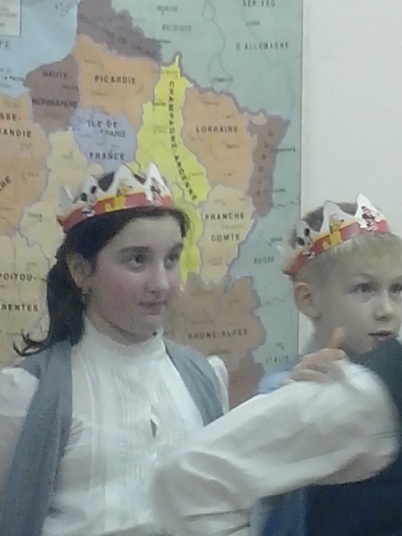 Французский Новый Год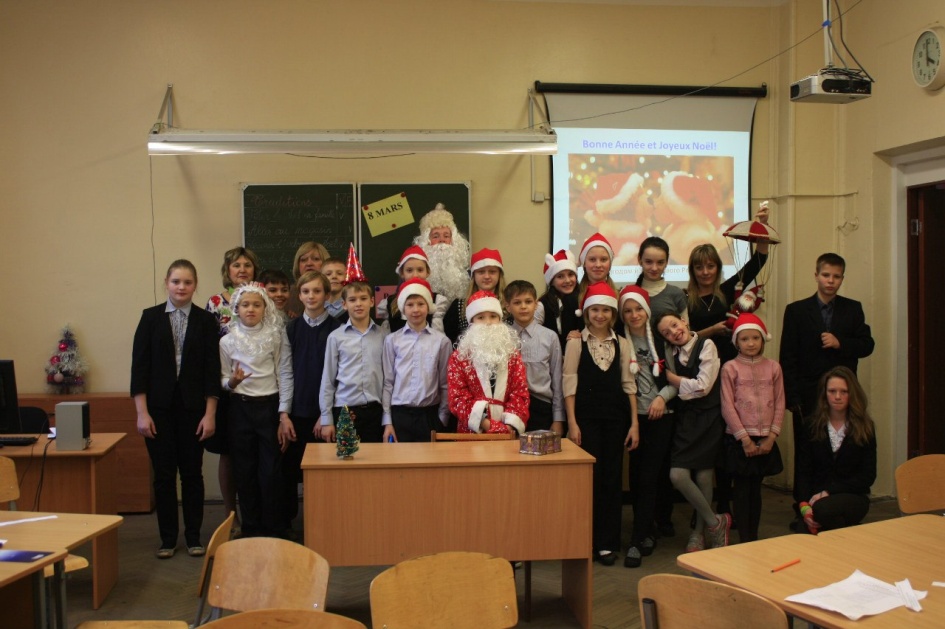 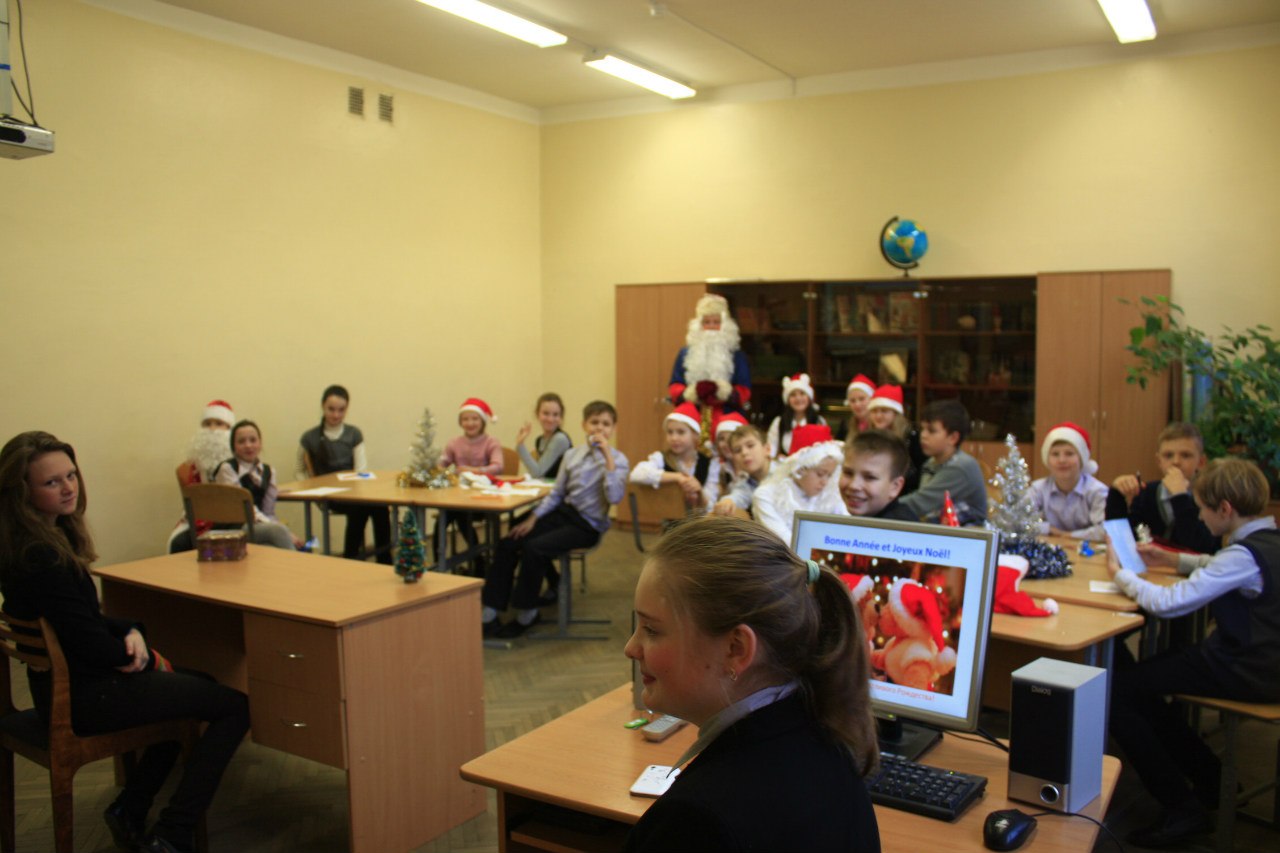 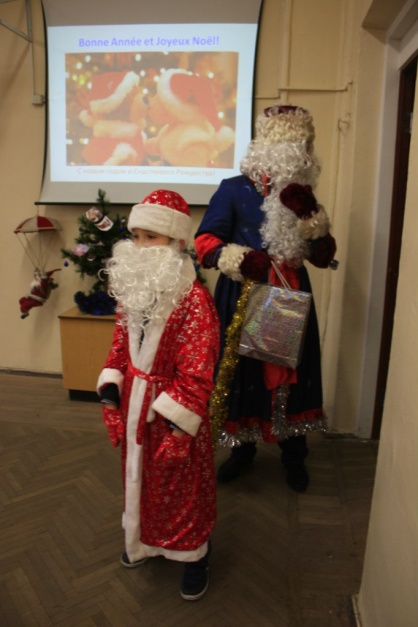 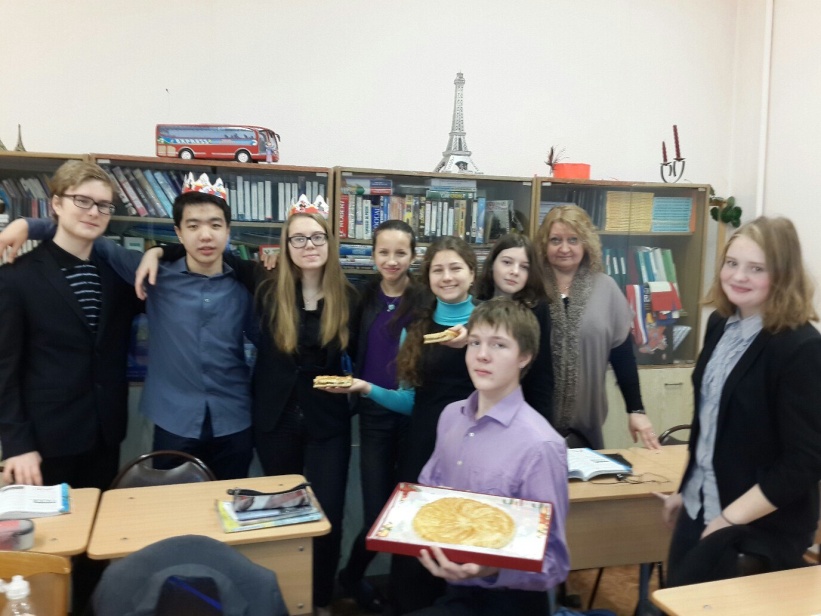 